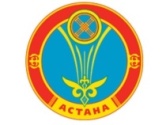 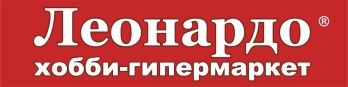 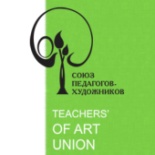 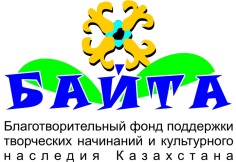 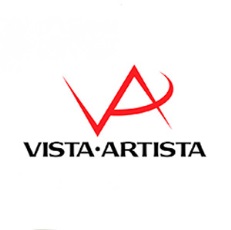 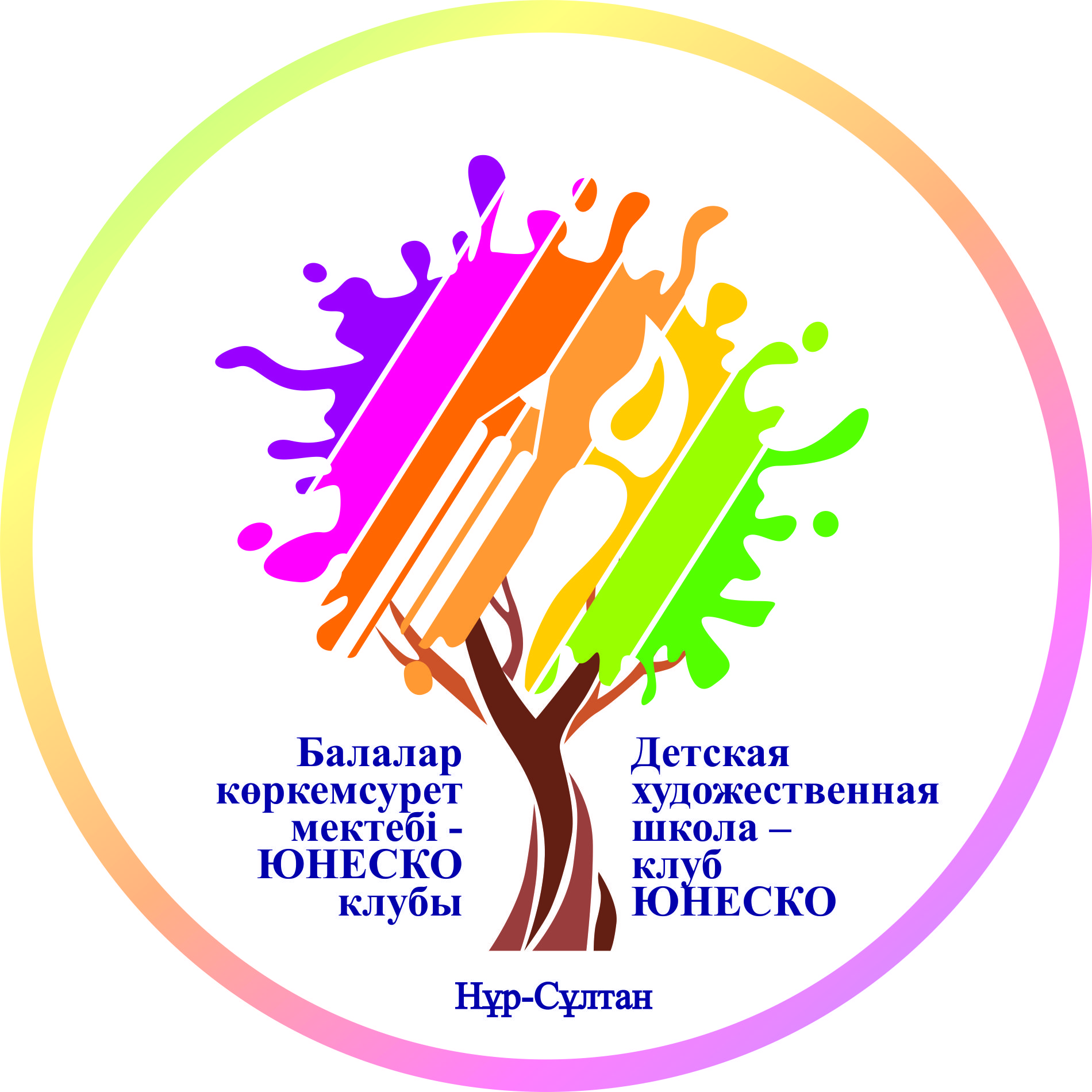 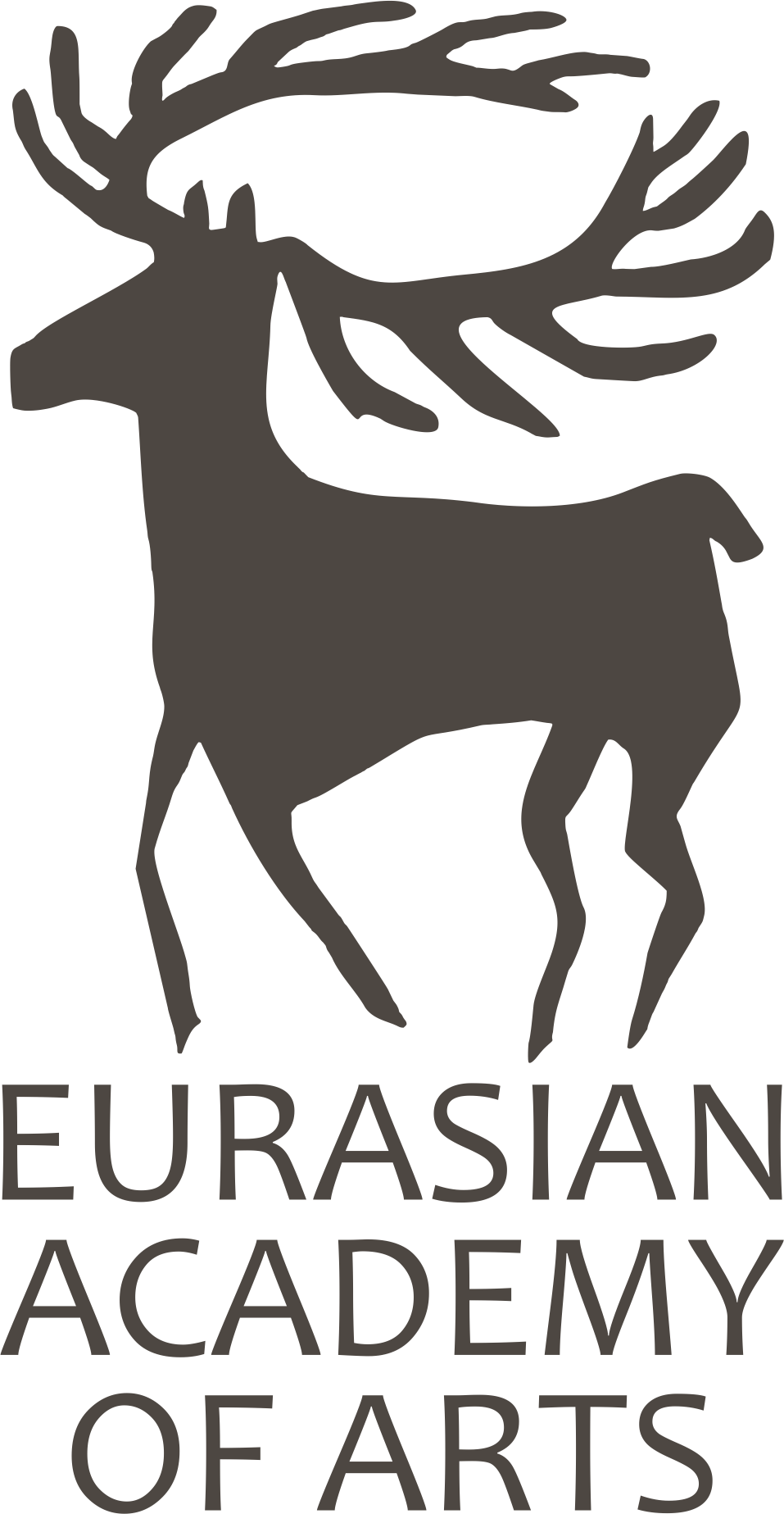 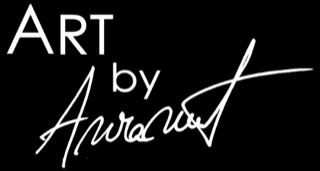 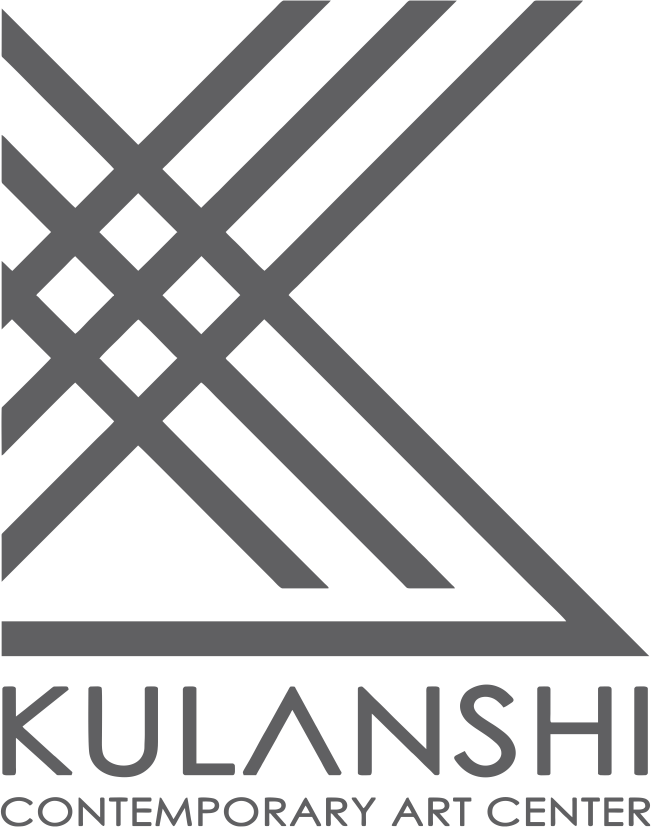 ________________________________________________________________ПОЛОЖЕНИЕXV Международного конкурсадетского рисунка «Туған жерім» (Родной край)Организаторы: Благотворительный фонд поддержки творческих начинаний  и культурного наследия Казахстана «Байта»;Представительство Международного Союза педагогов-художников (РФ)       в Республике Казахстан;Центр современного искусства «Куланши»;Детская художественная школа – клуб ЮНЕСКО г. Нур-СултанПартнеры:Сеть хобби - гипермаркетов «Леонардо»Торговая марка художественных материалов VISTA – ARTISTAEurasian Academy of Arts, Казахстан, Нур-Султан/ Австрия, Вена“Art by Avramut”, Австрия, ВенаЦель конкурса:- Привлечение детей к художественному искусству;- творческое развитие личности детей;- привитие интереса к художественному  творчеству;- воспитание у детей чувств патриотизма, уважения и бережного отношения к   национальной культуре, народным традициям.Задачи Конкурса:Популяризация  детского и юношеского творчества.Приобщение учащихся к историческому наследию, традициям народного ремесла и рукоделию.Выявление и поддержка талантливых детей в области художественного творчества учащихся.Участники Конкурса:К участию в Конкурсе приглашаются учащиеся ДХШ, ДШИ, Дворцов школьников, изостудий от 10 до 18 лет.Конкурс проводится в 3-х возрастных группах:— группа А:  10- 12 лет;— группа В: 13-15 лет;— группа С: 16-18 лет.Темы конкурса:Прошлое, современое, будущееКрай, где я родилсяТрадиции моего народаМое хоббиЯ – художникПорядок проведения конкурсаКонкурс проводится в 2 этапа– 1 этап отборочный тур на местах до  15 марта 2020 г.– 2 этап отборочный тур в г. Нур-Султан 25 марта 2020 г. Подведение итогов:Состав жюри состоит из числа деятелей искусств, членов Союза художников, ведущих мастеров декоративно-прикладного искусств Казахстана и СНГ.Для оценки Конкурсных работ Оргкомитетом Конкурса формируется жюри Конкурса в составе председателя жюри, секретаря жюри и членов жюри. Состав жюри и председатель жюри утверждается Оргкомитетом Конкурса. Решение жюри пересмотру не подлежит.Критерии оценки работ:Соответствие темыОригинальность замысла, идеяУровень исполнения, мастерствоКомпозиционное решение, художественная выразительностьТребования к работам:Размер работы А-3С оборотной стороны работы в правом нижнем углу указать:- страна-  город (район);- наименование учреждения;          - имя, фамилия участника;- возраст;- название работы;- Ф.И.О. педагога (в печатной форме);Работы не должны быть скрученными в рулон!     Заявка участника направляется до 20 февраля 2020 г. на электронную почту ДХШ: dhshastana@mail.ruОтобранные в первом туре работы должны быть присланы в Оргкомитет до 30 марта  2020 г. включительно!     Адрес Оргкомитета: 010000, Казахстан г. Нур-Султан, ул. Богенбай батыра, 17, Детская художественная школа - клуб ЮНЕСКО.Телефон для справок: 8(7172) 31-42-53    Количество представляемых на Конкурс от организаций не более 10 работ. Работы, занявшие призовые места в номинациях конкурса, используются в оформлении выставочных экспозиций, а также  работы примут участие в дальнейших  выставках в  странах ближнего и дальнего зарубежья.Работы, которые не соответствуют требованиям, согласно данному Положению, к регистрации не допускаются и в конкурсе не участвуют.Участие в конкурсе – бесплатно.
Работы, поступившие в Оргкомитет позднее указанного срока не принимаются! Если работы отправляются по почте, то они должны поступить в Оргкомитет также не позднее 30 марта 2020 г.Подведение и награждение1. Конкурс оценивается по 3-м возрастным категориям (А, В, С)2. Информация об итогах проведения Конкурса размещается на сайтах Оргкомитета. 3. В каждой возрастной группе победители будут награждены Дипломами и подарками от сети хобби – гипермаркетов «Леонардо» и торговой марки художественных материалов VISTA – ARTISTA.4. Все участники и руководители получат сертификаты участия в электронном виде, кроме победителей Конкурса.5. Победители Конкурса в номинации Гран-при, I степени,II степени, III степени, будут приглашены на открытие выставки и церемонию награждения победителей в г. Нур – Султан, Республика Казахстан.7. Руководители победителей будут отмечены дипломом и специальным призом.8. Информация по награждению победителей будет сообщена дополнительно.9. По итогам конкурса экспозиция пройдет в г. Нур-Султан. В программе мероприятия:- торжественное открытие выставки;- награждение победителей;- экскурсия по городу;Ответственная: Бадриденова Райса8 (7172) 314253моб. тел: + 7 702 303 65 34 (WhatsApp)